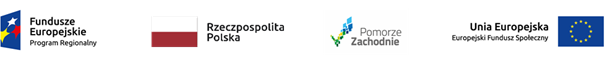 WZ.7011.1-2.2021.WJ1						        Stargard, 17.02.2021 r.Zarząd Powiatu Stargardzkiegoul. Skarbowa 1, 73-110 StargardTel./fax 91 480 48 02, 91 480 48 01Wykonawcy, którzy pobrali 
zaproszenie do składania 
ofert do postępowaniadotyczy: postępowanie o udzielenie zamówienia na dostawę sprzętu komputerowego, 
w ramach zadania pn. „Punkt Regionalnego Centrum Kryzysowego w Stargardzie” – wydatek: „Wyposażenie stanowiska pracy specjalistów Regionalnego Pogotowia Kryzysowego.”Zamawiający informuje, że do zapisów zaproszenia do składania ofert do w/w postępowania, złożono zapytanie:Pytanie strona 11/11 [16/16], dotyczy Urządzenie wielofunkcyjne, IV część zamówienia.Kompatybilne systemy operacyjne: Czy konieczne jest wsparcie dla Mac OS 10.6.8-10.9? 
Czy urządzenie z kompatybilnością od wersji 10.10 będzie akceptowane?Odpowiedź:Zamawiający dopuszcza urządzenie z kompatybilnością od wersji 10.10.								Wicestarosta						                           Łukasz Wilkosz